Brykulia VolodymyrGeneral details:Certificates:Experience:Documents and further information:Certificate of competency Third-class Engineer.
I ready for a job as oiler or wiper.
I performing welding work (without a license).
I disciplined, attentive and responsible.Position applied for: Motorman-OilerDate of birth: 13.12.1972 (age: 44)Citizenship: UkraineResidence permit in Ukraine: YesCountry of residence: UkraineCity of residence: OdessaPermanent address: 12st, Arhitektorskaya, apr. 111Contact Tel. No: +38 (067) 738-23-19E-Mail: Diesel137@ukr.netU.S. visa: NoE.U. visa: NoUkrainian biometric international passport: Not specifiedDate available from: 28.06.2016English knowledge: ModerateMinimum salary: 800 $ per month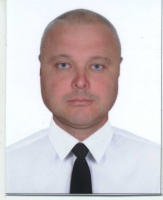 DocumentNumberPlace of issueDate of expiryCivil passportKE407881Odessa00.00.0000Seamanâs passportAB560228port Odessa30.11.2020Tourist passport14210/2015/07port Nikolaev00.00.0000TypeNumberPlace of issueDate of expiryCertificate of competency. 3rd Engineer14210/2015/07port Nikolaev00.00.0000Endorsement14210/2015/07port Nikolaev01.10.2020Medical first aid9 690illichivsk22.09.2020Safety familiarization, basic training25 641illichivsk22.09.2020Proficiency in survival craft and fast rescue boats21 078illichivsk22.09.2020Designated security duties of shipboard personnel9 038illichivsk15.10.2020Carrying dangerous and hazardous substances10 140illichivsk22.09.2020Advanced fire fighting15 741illichivsk22.09.2020Engine-room resourse management (operational level)5 540illichivsk22.09.2020PositionFrom / ToVessel nameVessel typeDWTMEBHPFlagShipownerCrewing3rd Engineer03.12.2015-05.06.2016m/v AtlanticaBulk Carrier42000MAN B&W11500MaltaDelfic Grace Spping Co.LtdBusiness Consult3rd Engineer23.11.1995-10.06.1996m/v LvivRefrigerator5600SKL 2*8NVD48.2 AU3000UkraineAntarcticaAntarctica4th Engineer06.04.1994-17.04.1995m/v Venera 4Refrigerator5600SKL 2* 8NVD48.2 AU3000UkraineAntarcticaAntarctica4th Engineer20.07.1993-10.01.1994m/v Ivan BochkovRefrigerator8500SKL 6VDS48/423600RussiaMurmanrybpromMurmanrybpromMotorman-Oiler09.11.1992-15.03.1993m/v Mus BudennogoRefrigerator7400Shkoda 8DR43/612300RussiaMurmanrybpromMurmanrybprom